Новость #1:Приглашаем посетить наш стенд на выставке ExpoElectronica 2024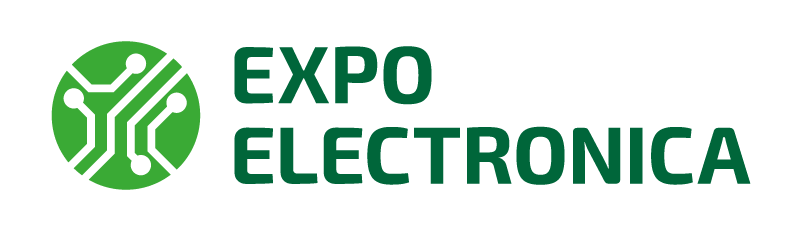 Компания ____________________________ приглашает вас посетить наш стенд №____ на ExpoElectronica 2024 – 26-й Международной выставке электроники.Выставка состоится 16-18 апреля 2024 года в Москве, МВЦ «Крокус Экспо», 3 павильон, 12,13,14 залы.На нашем стенде мы представим:--Среди новинок:--Вы сможете:--Для посещения выставки получите бесплатный билет по промокоду на сайте https://expoelectronica.ru/ru/visit/visitor-registration/ПРОМОКОД: ________Мы будем рады видеть вас в числе наших гостей и надеемся, что посещение этого мероприятия окажется для вас полезным.ExpoElectronica – крупнейшая по количеству участников и посетителей в России и ЕАЭС международная выставка электроники, которая представляет всю цепочку производства от изготовления компонентов до разработки и сборки конечных электронных систем.Разделы выставки>>26 лет ExpoElectronica содействует развитию российской электроники, являясь ключевым бизнес-событием в отрасли. Выставка объединяет на своей площадке разработчиков, производителей и дистрибьюторов электроники, конечных пользователей, сервисные организации, интеграторов и других представителей отрасли, заинтересованных в продвижении и закупках соответствующей продукции.До встречи на нашем стенде №____!С уважением,компания _____________Новость #2:Посетите наш стенд на выставке ExpoElectronica 2024Компания ____________________________ приглашает вас посетить наш стенд №____ на ExpoElectronica 2024 – 26-й Международной выставке электроники.Даты выставки: 16 -18 апреля 2024Место проведения: Москва, Крокус Экспо, 3 павильон, 12, 13, 14 залы.Разделы выставки>>Наши представители будут рады вас видеть на стенде и дать вам консультацию по продукции [перечень наименований] от [название организации/бренда].Приглашаем на наш стенд конечных потребителей, дилеров и дистрибьюторов, а также всех заинтересованных в сотрудничестве.Для посещения выставки получите бесплатный билет по промокоду на сайте https://expoelectronica.ru/ru/visit/visitor-registration/  ПРОМОКОД: _________ExpoElectronica – крупнейшая по количеству участников и посетителей в России и ЕАЭС международная выставка электроники, которая представляет всю цепочку производства от изготовления компонентов до разработки и сборки конечных электронных систем.26 лет ExpoElectronica содействует развитию российской электроники, являясь ключевым бизнес-событием в отрасли. Выставка объединяет на своей площадке разработчиков, производителей и дистрибьюторов электроники, конечных пользователей, сервисные организации, интеграторов и других представителей отрасли, заинтересованных в продвижении и закупках соответствующей продукции.До встречи на нашем стенде №___!С уважением,компания _____________Новость #3:До встречи на выставке ExpoElectronica 2024 – международной выставке электроники!Компания ____________________________ приглашает вас посетить стенд на ExpoElectronica 2024 – международной выставке электроники: компоненты и технологии, материалы и оборудование, встраиваемые системы и конечные решения.Выставка состоится 16 -18 апреля 2024 года в Москве, МВЦ «Крокус Экспо», 3 павильон, 12, 13, 14 залы.Разделы выставки>>Отличительной особенностью выставки ExpoElectronica является формат «только для специалистов». Выставка уже зарекомендовала себя как высококачественное профессиональное событие оффлайн для эффективного нетворкинг. В спокойной рабочей атмосфере выставки вы сможете пообщаться с представителями нашей компании и получить полный объём необходимой информации о нашей продукции и условиях заказа.Для посещения выставки получите бесплатный билет по промокоду на сайте https://expoelectronica.ru/ru/visit/visitor-registration/   ПРОМОКОД: _______ExpoElectronica – крупнейшая по количеству участников и посетителей в России и ЕАЭС международная выставка электроники, которая представляет всю цепочку производства от изготовления компонентов до разработки и сборки конечных электронных систем.26 лет ExpoElectronica содействует развитию российской электроники, являясь ключевым бизнес-событием в отрасли. Выставка объединяет на своей площадке разработчиков, производителей и дистрибьюторов электроники, конечных пользователей, сервисные организации, интеграторов и других представителей отрасли, заинтересованных в продвижении и закупках соответствующей продукции.До встречи на нашем стенде №___!С уважением,компания _____________